RENCANA KERJAKECAMATAN KARANGANYARTAHUN 2020BAB IPENDAHULUAN1.1	LATAR BELAKANGUndang-Undang Nomor 25 Tahun 24 tentang Sistem Perencanaan Pembangunan Nasional (SPPN) menganatkan bahwa setiap Satuan Kerja Perangkat Daerah (SKPD) berkewajiban menyiapkan Rencana Kerja Satuan Kerja Perangkat Daerah atau disebut dengan Renja–SKPD. Kecamatan Karanganyar sebagai salah satu SKPD di Kabupaten Kebumen di bentuk dengan dasar hukum Peraturan Kabupaten Kebumen Nomor 86 Tahun 2016 tentang Pembentukan dan Susunan Perangkat Daerah Kecamatan Karanganyar. Selanjutnya Kecamatan Karanganyar berkewajiban menyusun Rencana Kerja Kecamatan Tahun 2020 sesuai dengan tugas pokok dan Fungsinya. Tata cara penyusunan Rencan Kerja Kecamatan Karanganyar Tahun 2020 juga diatur dalam Peraturan Menteri Dalam Negaeri Nomor 86 Tahun 2017 tentang Tata Cara Perencanaan, Pengendalian dan Evaluasi Pembangunan Daerah, Tata Cara Evaluasi Rancangan Peraturan Daerah tentang Rencana Pembangunan Jangka Panjang Daerah Dan Rencana Pembangunan Jangka Panjang MenengahDaerah Dan Rencana Kerja Pemerintah Daerah.Penyusunan Rencana Kerja Kecamatan Karanganyar Tahun 2020 juga mengacu kepada rancangan awal RKPD Kabupaten Kebumen Tahun 2020 dan atau berpedoman pada Rencana Strategis (Renstra) Kecamatan Karanganyar Tahun 2016-2021. Dalam penyusunan Rencana Kerja Pemerintah Daerah Kabupaten Kebumen Tahun 2020, Rencana Kerja Satuan Kerja Perangkat Daerah digunakan sebagai dasar masukan dalam  dalam perencanaan periode satu tahun. Rencana Kerja Pemerintah Daerah Kabupaten Kebumen Tahun 2020 disusun sebagai dokumen perencanaan tahun ketiga dari periode Rencana Pembangunan Jangka Menegah Daerah (RPJMD) Kabupaten Kebumen Tahun 2016-2021 dengan visi Kabupaten Kebumen yaitu : “Bersama Menuju Masyarakat Kebumen yang Sejahtera, Unggul, Berdaya Agamis dan Berkelanjutan”. Kemudian Misi Rencana Pembangunan Jangka Menegah Daerah Kabupaten Kebumen Tahun 2016-2021 yang terkait denga tuposi Kecamatan Karanganyar 2016-2021 yang terkait dengan tupoksi Kecamatan Karanganyar adalah  Misi ke-6 (enam) yaitu : “ Memperkuat sekaligus meningkatkan tata kelola kepemrintahan yang baik dan bersih serta mampu menciptakan iklim pelayanan publik yang maksimal (Good and Clean Government) dengan jalan menciptakan kualitas pelayanan publik, sistem kelembagaan dan ketatalaksanaan pemerintah daerah yang bersih, efisien, efektif, profesional, transparan dan akuntabel, yang didukung dengan sistem pengawasan yang efektif guna menekan perilaku korupsi, kolusi serta meningkatkan pengetahuan, Pemahaman dan pendalaman agama”  Rencana Kerja Kecamatan Karanganyar Tahun 2020 sebagai dokumen perencanaan tahunan merupakan penjabaran dari dokumen perencanaan lima tahunan yaitu Rencana Strategis Kecamatan Karanganyar Tahun 2016-2021. Oleh karena itu target capaian sasaran, indikator, program dan kegiatan yan akan dicapai dalam dokumen Rencana Kerja Kecamatan Karanganyar harus selaras/kosisten dengan target capaian yang terdapat dalam Rencana Strategis Kecamatan Karanganyar Tahun 2016-2021. Dengan demikian, maka antara Dokumen Rencana Kerja Kecamatan Karanganyar Tahun 2020 dengan Dokumen Rencana Strategis Tahun 2021-2021 merupakan satu kesatuan dokumen perencanaan yangsaling berkaitan antara satu dengan yang lainnya.1.2	LANDASAN HUKUMRencana Kerja Kecamatan Karanganyar Kabupaten Kebumen disusun berdasarkan regulasi (Peraturan Perundang-undangan yang berlaku) guna menjamin kepastian hukum perencanaan maupun pelaksanaannya. Berikut ini merupakan landasan hukum penyusunan Rencana Kerja Kecamatan Karanganyar  Tahun 2020 antara lain :Undang-Undang Nomor Republik Indonesia Nomor 23 Tahun 2014 tentang Pemerintahan Daerah sebagaimana telah diubah untuk kedua kalinya dengan atas undang-undang Nomor 9 Tahun 2015 tentang Pemerintahan Daerah;Undang-Undang Nomor 25 Tahun 2004 tentang Sistem Perencanaan Pembangunan Nasional (SPPN);Undang-Undang Nomor 17 Tahun 2003 tentang Keuangan Negara;Undang-Undang Nomor 33 Tahun 2004 tentang Perimbangan Keuangan antara Pemerintah Pusat dan Pemerintahan Daerah;Undang-Undang Nomor 17 Tahun 2007 tentang Rencana Pembangunan Jangka Panjang Nasional Tahun 2005-2025;Peraturan Pemerintah Nomor 58 Tahun 2005 tentang Pengelolaan Keuangan Daerah;Peraturan Pemerintah Republik Indonesia Nomor 18 Tahun 2016 tentang Perangkat Daerah;Peraturan Menteri Dalam Negeri Nomor 86 Tahun 2017 tentang Tata Cara Perencanaan, Pengendalian dan Evaluasi Pembangunan Daerah, Tata Cara Evaluasi Rancangan Peraturan Daerah tentang Rencana Pembangunan Jangka Panjang Daerah dan Rencana Pembangunan Jangka Menengah Daerah, serta Tata Cara Perubahan Rencana Pembangunan Jangka Panjang Daerah dan Rencana Pembangunan Jangka Menengah Daerah, dan Rencana Kerja Pemerintah Daerah;Peraturan Daerah Kabupaten Kebumen Nomor 1 Tahun 2010 tentang Rencana Pembangunan Jangka Panjang Daerah Kabupaten Kebumen Tahun 2005-2025;Peraturan Daerah Kabupaten Kebumen Nomor 6 Tahun 2010 tentang Rencana Pembangunan Jangka Menengah Daerah Kabupaten Kebumen Tahun 2016-2021;Peraturan Daerah Kabupaten Kebumen Nomor 20 Tahun 2012 tentang Percepatan Penanggulangan Kemiskinan;Peraturan Daerah Kabupaten Kebumen Nomor 23 Tahun 2012 tentang Rencana Tata Ruang Wilayah Kabupaten Kebumen Tahun 2011-2031;Peraturan Daerah Kabupaten Kebumen Nomor 6 Tahun 2016 tentang Rencana Pembangunan Jangka Menengah Daerah Kabupaten Kebumen Tahun 2016-2021;Peraturan Bupati Kebumen Nomor 72 Tahun 2016 tentang Kedudukan, Susunan Organisasi, Tugas dan Fungsi serta Tata Kerja Kecamatan se-Kabupaten KebumenKeputusan Camat Nomor 1 Tahun 2016 tentang Penetapan Rencana Strategis Pemerintah Kecamatan Karanganyar Tahun 2016-2021.1.3	MAKSUD DAN TUJUAN		Maksud dari Penyusunan Rencana Kerja Kecamatan Karanganyar Tahun 2020 ini untuk menjamin keterkaitan dan konsistensi antara perencanaan pembangunantahunan yang tertuang dalam Rencana Kerja Pemerintah Daerah Tahun 2020 Kabupaten Kebumen serta yan tertuang dalam Rencana Strategis Kecamatan Karanganyar Tahun 2026-2021 sebagai pedoman perencanaan jangka menengah (Lima Tahun).			Adapun tujuan dari penyusunan Rencana Kerja Kecamatan Karanganyar Tahun 2020 ini adalah untuk memberikan acuan dalam pelaksanaan program dan kegiatan di Kecamatan Kebumen Tahun 2020 sekaligus untuk mengevaluasi pencapaian program dan kegiatan di Kecamatan  Karanganyar  tahun sebelumnya (Tahun 2018) 1.4	  SISTEMATIKA PENULISAN	Renja Kecamatan Karanganyar tahun 2020 disusun dengan sistematika sesuai Permendagri 86 Tahun 2017, sebagai berikut :Bab I	 	PendahuluanBab ini menguraikan tentang latar belakang, landasan hukum, maksud dan tujuan serta sitimatika penulisan.	Bab II	Evaluasi Pelaksanaan Rencana Kerja Kecamatan Karanganyar Tahun Lalu		Bab ini menguraikan tentang evaluasi pelaksanaan Rencana Kerja Tahun Lalu (tahun n-2) dan perkiraan capaian tahun berjalan (n-1), analisis kinerja pelayanan perangkat daerah, Isu-isu penting penyelenggaraan tugas dan fungsi perangkat daerah, Review terhadap rancanagan awal rencana kerja dan Pelaahan usulan program dan kegiatan masyarakat	Bab III	Tujuan dan Sasaran Perangkat Daerah		Bab ini menguraikan telaahan terhadap kebijakan Pemerintah Kabupaten Kebumen, tujuan dan sasaran Renja Kecamatan Karan ganyar	Bab	IV	Rencana Kerja dan Pendanaan Perangkat Daerah			Bab ini menguraikan mengenai faktor-faktor yang menjadi bahan pertimbangan terhadap rumusan program dan Kegiatan 	Bab V	Penutup			Bab ini menguraikan penutup diantaranya catatan penting yang perlu mendapat perhatian, baik dalam rangka pelaksanaanya dan Kaidah-kaidah pelaksanaa dan rencana tindaka lanjut.	BAB IIHASIL EVALUASI RENJA KECAMATAN KARANGANYAR TAHUN LALU2.1	EVALUASI PELAKSANAAN RENJA KECAMATAN KARANGANYAR TAHUN	LALU DAN CAPAIAN RENSTRA PERANGKAT DAERAHEvaluasi Hasil Pelaksanaan Renja  Kecamatan Karanganyar dan Pencapaian Renstra Kecamatan Karanganyar sampai dengan Tahun 2018 diperlukan sebagai dasar penyusunan Renja tahun 2020. Evaluasi Renja tahun lalu dan capaian Renstra atas pelaksanaan program dan kegiatan Kecamatan Karanganyar dimaksud dapat dilihat berdasarkan Laporan Kinerja dan Laporan Keuangan OPD. Dalam kurun waktu 1 (satu) tahun terakhir, kualitas penyelenggaraan perencanaan pembangunan daerah terus mengalami peningkatan. Beberapa faktor yang menyebabkan adanya peningkatan kualitas penyelenggaraan perencanaan tersebut adalah :Semakin optimalnya intensitas keterlibatan berbagai unsur pemangku kepentingan pembangunan  dalam proses perencanaan;Semakin optimalnya pemanfaatan teknologi informasi dalam proses dan sistem perencanaan;Meningkatnya konsistensi perencanaan, penganggaran dan pelaksanaan pembangunan;Meningkatnya intensitas pendampingan perencanaan di tingkat Kecamatan oleh Narasumber yang kompeten;Peningkatan kapasitas sumber daya manusia melalui pendidikan formal dan bimbingan teknis.Capaian review hasil evaluasi evaluasi pelaksanaan Renja Kecamatan Karanganyar tahun 2019, dan realisasi Renstra Kecamatan Karanganyar Tahun 2016-2021 disajikan dalam tabel sebagai berikut :Tabel  2.1Rekapitulasi Evaluasi Hasil Pelaksanaan Kecamatan Karanganyar danPencapaian Renstra Kecamatan Karanganyar s/d Tahun 2018 Kabupaten KebumenNama Perangkat Daerah : Kecamatan KaranganyarSumber : LKJIP Kecamatan Karanganyar 2018 (data diolah)2.2	ANALISIS KINERJA PELAYANAN KECAMATAN KARANGANYARPencapaian kinerja pelayanan di Kecamatan Karanganyar Kabupaten Kebumen berikut ini disajikan berdasarkan tugas pokok dan fungsinya sesuai Peraturan Bupati Kebumen Nomor 86 Tahun 2016 tentang Kedudukan, Susunan Organisasi, Tugas dan Fungsi serta Tata Kerja  Kabupaten Kebumen. Berdasarkan peraturan tersebut Kecamatan Karanganyar mempunyai tugas membantu Bupati dalam melaksanakan fungsi penunjang urusan pemerintahan bidang  perencanaan dan bidang penelitian dan pengembangan Daerah yang menjadi kewenangan daerah. Sementara fungsi dari Kecamatan disebutkan sebagai berikut :Perumusan kebijakan teknis di tingkat kecamatan;Pengkoordinasikan pelaksanaan kegiatan di tingkat kecamatan;Pembinaan dan pelaksanaan tugas pemrintah di kecamatan;Pelaksanaan tugas lain sesuai dengan ketentuan peraturan perundang-undangan 	Kinerja Kecamatan Karanganyar diarahkan untuk mendukung pencapaian visi dan misi Kabupaten Kebumen melalui serangkaian program dan kegiatan, baik yang menjadi kebijakan Pemerintah Pusat, Pemerintah Provinsi Jawa Tengah maupun Pemerintah Kabupaten Kebumen. Berikut ini disajikan tabel analisis pencapaian kinerja pelayanan Kecamatan Karanganyar.Tabel 2.2Pencapaian Kinerja Kecamatan Karanganyar Kabupaten KebumenSumber : LKJIP Kecamatan Karanganyar, 2018 (data diolah)2.3.	ISU-ISU PENTING PENYELENGGARAAN TUGAS DAN FUNGSI KECAMATAN KARANGANYAR	Tingkat kinerja pelayanan Kecamatan Karanganyar sampai dengan Tahun 2018 telah dilaksanakan secara cukupoptimal yaitu dengan mendekatinya prosentase capaian realisasi program dan kegiatan dari target yang ditetapkan dalam renstra. Walaupun demikian masih ada beberapa hal yang menjadi permasalahan dalam meningkatkan kinerja Kecamatan Karanganyar yaitu sebagai berikut :Belum berjalannya pelayanan publik yang efektif, efisien dan berbasis teknologi informasi. Tuntutan pembangunan modern memaksa Pemerintah beradaptasi dengan teknologi informasi. Sehinnga pelayan dengan berbagai teknologi informasi menjadi kebutuhan yang tidak dapat ditawar lagi. Hal ini mampu mengakomodir belum optimalnya pelayanan publik serta prodigma mainstrem masyarakat yaitu : bahwa urusan pelayanan di Pemerintah sangat birokratif dan berbelit. Sampai Tahun 2019 penyelenggaraan pelayanan publik berbasis teknologi dan informasi di Kabupaten Kebumen masih berjalan optimal sehingga masih perlu mendapatkan  profosal afirmasi yang lebih;danBelum optimalnya fungsi desa sebagai unit kerja yang langsung berhubungan dengan masyarakat serta data dan informasi bagi perencanaan yang akan datang;danDilihat dari kuantitas dan kualitas pegawai yang ada pada saat ini, dirasakan masih belum memadai jika dibandingkan dengan tugas dan beban Pemerintah Kecamatan;danData Penduduk di RT/RW kurang lengkap;danPemahaman terhadap Administrasi Kependudukan masih kurang;danSwadaya masyarakat sangat terbatas;danKesadaran masyarakat terhadap peraturan pemerintah masih renda.Atas dasar permasalahan dan hambatan yang dihadapi Kecamatan Kebumen dalam melaksanakan tugas dan fungsinya maka menimbulkan dampak terhadap pencapaian target pelaksanaan program dan kegiatan yang telah ditetapkan dalam Rencana Strategis Kecamatan Karanganyar.2.4	REVIEW TERHADAP RANCANGAN AWAL RKPD	Rencana awal penyusunan RKPD Tahun 2020 yang disusun sesuai hasil analisis kebutuhan didalam proses mengalami perubahan walaupun tidak siginifikan hal ini dikarenakan :Adanya peraturan dan kebijakan dari Pemerintah Kabupaten Kebumen;danAlokasi ketersediaan dan keterbatasan dana yang diberikan kepada Kecamatan Karanganyar;danPerubahan situasi dan kondisi lingkungan di Kecamatan Karanganyar.		Program dan Kegiatan yang ada dalam rancangan awal RKPD di Kecamatan Karanganyar dapat dilihat tabel berikut :Tabel 2.3Review terhadap Rancangan Awal RKPD Tahun 2020Kabupaten KebumenOrganisasi Perangkat Daerah  : Kecamatan KaranganyarBAB IIITUJUAN, SASARAN, PROGRAM DAN DAERAH3.1	Telahan Terhadap Kebijakan Pemerintah Kabupaten Kebumen		Visi dan Misi Kecamatan Karanganyar menyesuaikan  dengan Visi dan Misi Kabupaten Kebumen Tahun 2016-2021. 		Visi Kabupaten Kebumen sebagaimana tertuang dalam dokumen RPJMD Tahun 2016-2021 adalah : “ Bersama Menuju Masyarakat Kebumen Yang Sejahtera, Unggul, Berdaya, Agamis dan Berkelanjutan”. Berdasarkan penjabaran dari Visi Bupati dan Wakil Bupati dan hasil analisa isu-isu strategis RPJMD Kabupaten Kebumen Tahun 2016-2021 dapat diuraikan bahwa isu-isu strategis yang terkait langsung dengan tupoksi Kecamatan Karanganyar adalah : “ Belum Optimalnya Implementasi Clean and Good Governance “		Semua program dan kegiatan di Kecamatan Karangayar dilaksanakan untuk meningkatkan sumber daya manusia. Dalam hal ini pegawai adalah sebagai sumber daya aparatur Pemerintah Kabupaten Kebumen berperan untuk meningkatkan kualitas pelayanan kepada masyarakat dan mewujudkan masyarakat Kebumen yang mandiri, sejahtera dan berakhlak mulia melalui peningkatan perekonomian dan kualitas sumber daya manusia.		Misi Kabupaten Kebumen sebagaimana tertuang dalam dokumen RPJMD Tahun 2016-2021 yang terkait dengan tupoksi Kecamatan Karanganyar adalah  Misi 6 (enam) Yaitu : “ Memperkuat sekaligus meningkatkan tata kelola kepemerintahan yang baik dan bersih serta mampu menciptakan iklim pelayanan publik yang maksimal (Good and Clean Government) dengan jalan menciptakan kualitas publik, sistem kelembagaan dan ketatalaksanaan pemerintah daerah yang bersih efisien, efektif, profesional, transparan dan akuntabel yang didukung dengan sistem pengawasan yang efektif guna menekan korupsi serta meningkatkan pengetahuan,pemahaman dan pendalaman agama.3.2		Tujuan dan Sasaran Kerja		Berdasarkan rumusan  tujuan dan sasaran yang telah ditetapkan pada Rencana Strategis  Kecamatan Karanganyar Tahun 2016-2021, maka tujuan dari Kecamatan Karanganyar adalah “ Mewujudkan Penyelenggaraan Pemerintahan dan Pelayanan Publik yang Berkualitas, Transparan, Akuntabel dan Partisipatif “. Sementara sasarannya terdiri dari 2 (dua) sasaran dengan indikator sasaran sejumlah 7 (tujuh). Tujuan dan sasaran yang akan dicapai dalam Rencana Kerja Kecamatan Karanganyar Tahun 2020 disajikan pada tabel sebagai berikut :Tabel 3.1. Tujuan dan Sasaran Renja Kecamatan KaranganyarBAB IVRENCANA KERJA DAN PENDANAAN PERANGKAT DAERAH	Rencana kerja dan pendanaan Kecamatan Karanganyar Tahun 2020 memuat program, kegiatan serta pagu indikatif Kecamatan Karanganyar Tahun 2020. Dimana Rencana Kerja Kecamatan Karanganyar tahun 2020 tersebut mencakup 14 program yang terdiri dari 31 kegiatan yang direncanakan  untuk kegiantan Tahun 2020 sesuai hasil analisis kebutuhan Kecamatan  Karanganyar dengan sebagai berikut :4.1	PROGRAM DAN KEGIATAN	1.	Program Peningkatan Keamanan dan Kenyamanan Lingkungan a. Pelatihan Pengendalian Keamanan dan Kenyamanan Lingkungan2.	Program Pengembangan Wawasan Kebangsaana.	Peningkatan Kesadaran Masyarakat Akan Nilai-Nilai Luhur Budaya Bangsa3.	Program Pelayanan dan Rehabilitasi Kesejahteraan SosialFasilitasi TKP2KDes4.	Program Pengembangan Lembaga Ekonomi Pedesaan Peningkatan Perekonomian Berbasis Pengembangan Wilayah.5.	Program Peningkatan Partisipasi Masyarakat Dalam Membangun Desa.Fasilitasi Alokasi Dana Desa;Fasilitasi APBDes;danFasilitasi Program Pembangunan.6.	Program Peningkatan Kapasitas Aparatur Pemerintahan DesaPelatihan Aparatur Pemerintahan Desa Dalam Bidang Manajemen Pemerintahan Desa 7.	Program Peningkatan Peran Perempuan di PerdesaanPembinaan PKK8.	Program Peningkatan Peran Serta KepemudaanPembinaan Organisasi Kepemudaan;danPembinaan Sosial Masyarakat9.	Program Pengembangan Data/Informasi/Statistik DaerahPenyusunan Data Base dan Profil Desa/Kecamatan10.	Program Pengembangan Data/informasiPenyusunan dan Pengumpulan Data/Informasi Kebutuhan Penyusunan Dokumen Perencanaan11.	Program Perencanaan Pembangunan DaerahPenyelenggaraan Musrenbangcam;danRakor dan Inventarisasi Proyek Masuk Desa (IPMD)12.	Program Peningkatan Sistem Pengawasan Internal dan Pengendalian Pelaksanaan Kabijakan KDHFasilitasi Penyelenggaraan Pelayanan Administrasi Terpadu Kecamatan (PATEN)13.	Program Pelayanan Administrasi PerkantoranPenyediaan jasa surat menyurat;Penyediaan jasa komunikasi, sumber daya air dan listrik;Penyediaan jasa pemeliharaan dan perizinan kendaraan dinas/operasional;Penyediaan jasa administrasi keuangan;Penyediaan jasa kebersihan kantor;Penyediaan jasa perbaikan peralatan kerja;Penyediaan alat tulis kantor;Penyediaan barang cetakan dan penggandaan;Penyediaan komponen instalasi listrik/penerangan bangunan kantor;Penyediaan bahan bacaan dan peraturan perundang-undangan;Penyediaan makanan dan minuman;Rapat-rapat koordinasi dan konsultasi ke luar daerah;danRapat-rapat koordinasi dan konsultasi dalam daerah14.	Program Peningkatan Sarana dan Prasarana AparaturPengadaan  Perlengkapan Gedung Kantor;Pengadaan Peralatan Gedung Kantor;Pengadaan Mebeleur;Pemeliharaan Rutin/Berkala Rumah Dinas;danPemeliharaan Rutin/Berkala Gedung KantorBAB VPENUTUP	Rencana Kerja Kecamatan Karanganyar Tahun 2020 merupakan implementasi dari Undang-Undang Nomor 25 Tahun 2004 tentang Sistem Perencanaan Pembangunan Nasional dan Peraturan Menteri Dalam Negeri Nomor 86 Tahun 2017 tentang Tata Cara Perencanaan, Pengendalian Dan Evaluasi Pembangunan Daerah, Tata Cara Evaluasi Rancangan Peraturan Daerah tentang Rencana Pembangunan Jangka Panjang Daerah dan Rencana Pembangunan Jangka Menengah Daerah, serta Tata Cara Perubahan Rencana Pembangunan Jangka Panjang Daerah. Rencana Pembangunan Jangka Menengah dan Rencana Kerja Pemerintah Daerah yang mengamanatkan bahwa setiap SKPD berkewajiban menyiapkan Rencana Kerja Satuan Kerja Perangkat Daerah.	Rencana Kerja Kecamatan Karanganyar Tahun 2020 memiliki kedudukan strategis yang yang menghubungkan antara perencanaan di Kecamatan Karanganyar dengan RKPD Kabupaten Kebumen Tahun 2020 serta keterkaitan dengan Rencana Strategis Kecamatan Karanganyar Tahun 2016-2021 dan RPJMD Kabupaten Kebumen Tahun 2016-2021.	Semoga Rencana Kerja Kecamatan Karanganyar Tahun 2020 ini dapat menjadi pedoman dalam pelaksanaan program dan kegiatan Kecamatan Karanganyar dalam rangka peningkatan kapasitas birokrasi dalam layanan publik yang berkualitas untuk mewujudkan pencapaian visi dan misi Bupati dan Wakil Bupati.	Karanganyar,      Juli 2019	CAMAT KARANGANYAR	PRAWOTO,S.Sos	Pembina Tk I	NIP. 19631114 198603 1 017KodeKodeKodeKodeUrusan/Bidang Urusan Pemerintahan Daerah Dan Program/KegiatanIndikatorKinerja Program (outcomes)/ Kegiatan (output)Target Kinerja Capaian Program (Renstra Kec.Karanganyar)Tahun 2021Realisasi Target Kinerja Hasil Program dan Keluaran Kegiatan s/d tahun 2018Target dan Realisasi Kinerja Program dan Kegiatan Tahun Lalu (2018)Target dan Realisasi Kinerja Program dan Kegiatan Tahun Lalu (2018)Target dan Realisasi Kinerja Program dan Kegiatan Tahun Lalu (2018)Target program dan kegiatan(Renja tahun 2019)Perkiraan Realisasi Capaian Target Renstra Perangkat Daerah s/d tahun berjalanPerkiraan Realisasi Capaian Target Renstra Perangkat Daerah s/d tahun berjalanKodeKodeKodeKodeUrusan/Bidang Urusan Pemerintahan Daerah Dan Program/KegiatanIndikatorKinerja Program (outcomes)/ Kegiatan (output)Target Kinerja Capaian Program (Renstra Kec.Karanganyar)Tahun 2021Realisasi Target Kinerja Hasil Program dan Keluaran Kegiatan s/d tahun 2018Target Renja tahun2018Realisasi Renja Tahun 2018Tingkat Realisasi (%)Target program dan kegiatan(Renja tahun 2019)Realisasi Renja Tahun 2019Tingkat Capaian Realisasi Target Renstra(%)11112345678 = (7/6)910 = (5+7+9)11=(10/4)12015KecamatanKaranganyar112015Urusan Wajib Pelayanan Dasar1Ketentraman, Ketertiban Umum dan Perlindungan MasyarakatProgram Peningkatan Keamanan dan Kenyaman LingkunganPelatihan Pengendalian Keamanan dan Kenyanan LingkunganTerselenggaranya Pelatihan, Pengendalian Keamanan dan Kenyamanan Lingkungan16503333.100336640Program Pengembangan Wawasan KebangsaanPeningkatan Kesadaran Masyarakat Akan Nilai-Nilai Luhur Budaya BangsaTerselenggaranya Perayaan HUT RI dan HUT Kebumen60111001233,33SosialProgram Pelayanan dan Rehabilitasi Kesejahteraan SosialFasilitasi TPK2KDes/KelTerlaksananya Fasilitaasi TKP2KDes55111111100112240Urusan Wajib Bukan Pelayanan DasarStatistikProgram pengembangan data/informasi/statistik daerahPenyusunan Data Base dan Profil Desa/KecamatanTersusunnya Data Base dan Profil Desa/Kecamatan7822210023950Pemberdayaan  Masyarakat Dan Desa Program Peningkatan Keberdayaan Masyarakat PerdesaanFasilitasi Pemelihan Kepala Desa/Perangkat DesaTersedianya Fasilitasi Pemilihan Kepala Desa7----7725,64Program Pengembangan Lembaga Ekonomi MasyarakatPeningkatan Perekonomian Berbasis Pengembangan Wilayah (Kuota Kecamatan)Meningkatnya Partisipasi Masyarakat Dalam Membangun Desa9----9911,53Program Peningkatan Partisipasi Masyarakat dalam Membangun/DesaFasilitasi Alokasi Dana DesaTerfasilitasinya Alokasi Dana DesaFasilitasi APBDesTerfasilitasinya Penyusunan APBDes3577710072150Fasilitasi Program PembangunanTingkat Fasilitasi Desa dalam Peny. Dokumen APBDes357771007750Program Peningkatan Peran Perempuan di PerdesaanPembinaan PKKTerbinanya Kelompok PKK di Kecamatan Melalui Kegiatan Babonisasi55111111100113366,66Kepemudaan dan Olah RagaProgram Peran Serta KepemudaanPembinaan Organisasi KepemudaanTerlaksananya Pembinaan Organisasi Kepemudaan3577710072150Pembinaan Sosial MasyarakatTerlaksananya Pembinaan Sosial Masyarakat3577710072150Fungsi Penunjang Urusan PemerintahanPerencanaan PembangunanProgram pengemba-ngan data/ informasiPenyusunan dan pengum-pulan data/informasi kebutuhan penyusunan dokumen perencanaanTersusunnya dokumen perencanaan Kecamatan Karanganyar4888810082450Program Perencanaan Pembangunan DaerahPenyelenggaraan MusrengbangcamTersusunnya dokumen Perencanaan RKP .102221002650Fungsi LainnyaProgram Peningkatan Sistem Pengawasan Internal dan Pengendalian Pelaksanaan Kebijakan KDHFasilitasi Penyelenggaraan Pelayanan Administrasi Terpadu  Kecamatan ( PATEN )Terfasilitasinya Penyelenggaraan PATEN72121212100123650Program Pendukung Operasional SKPDProgram Pelayanan Administrasi PerkantoranPenyediaan jasa surat menyuratTercukupinya jasa surat menyurat72121212100123650Penyediaan jasa komunikasi, sumber daya air dan listrikTersedianya jasa komunikasi, sumber daya air dan listrik72121212100123650Penyediaan jasa pemeliharaan dan perizinan kendaraan dinas/operasionalTersedianya jasa pemeliharaan dan perizinan kendaraan dinas/operasional72121212100123650Penyediaan jasa administrasi keuanganTersedianya jasa administrasi keuangan72121212100123650Penyediaan jasa kebersihan kantorTersedianya jasa kebersihan kantor72121212100123650Penyediaan jasa perbaikan peralatan kerjaTersedianya jasa perbaikan peralatan kerja72121212100123650Penyediaan alat tulis kantorTersedianya alat tulis kantor72121212100123650Penyediaan barang cetakan dan penggandaanTersedianya barang cetakan dan penggandaan72121212100123650Penyediaan komponen instalasi listrik/penerangan bangunan kantorTersedianya komponen instalasi listrik/penerangan bangunan kantor72121212100123650Penyediaan bahan bacaan dan peraturan perundang-undanganTersedianya bahan bacaan dan peraturan perundang-undangan72121212100123650Penyediaan makanan dan minumanTersedianya makanan dan minuman rapat72121212100123650Rapat-rapat koordinasi dan konsultasi ke luar daerahTerlaksananya rapatrapat koordinasi dan konsultasi ke luar daerah72121212100123650Rapat-rapat koordinasi dan konsultasi dalam daerahTerlaksananya rapatrapat koordinasi dan konsultasi ke dalam daerah72121212100123650Program Peningkatan Sarana dan Prasarana AparaturPengadaan Sarana dan Prasarana Perlengkapan Gedung KantorTersedianya sarana dan prasarana kantor (AC, laptop, printer)9611313110011414,58Pengadaan Peralatan Gedung KantorTerpeliharanya gedung kantor61 111001233,33Pengadaan MebelerTersedianya Pengadaan MebelerPemeliharaan Rutin/Berkala Rumah DinasTersedianya Pemeliharaan Rutin Rumah Dinas61111001233,33Pemeliharaan Rutin/ Berkala Gedung KantorTersedianya Pemeliharaan Rutin Gedung Kantor61111001233,33No.IndikatorSPM/ Standar NasionalIKKTarget Renstra Target Renstra Target Renstra Target Renstra Realisasi CapaianRealisasi CapaianProyeksi Proyeksi Catatan AnalisisNo.IndikatorSPM/ Standar NasionalIKKTahun 2018Tahun 2019Tahun 2020Tahun 2021Tahun 2018Tahun 2019Tahun 2020Tahun 2021Catatan Analisis1.Banyaknya Fasilitasi Pelayanan dan Rehabilitasi Kesejahteraan SosialTersusunnya dokumen kinerja penanggulangan kemiskinan111211122.Meningkatkan kebutuhan Sarana Pelayanan Administrasi PerkantoranTersedianya jasa surat menyurat1212121212121212Meningkatkan kebutuhan Sarana Pelayanan Administrasi PerkantoranTersedianya jasa komunikasi, sumber daya air dan listrik1212121212121212Meningkatkan kebutuhan Sarana Pelayanan Administrasi PerkantoranTersedianya jasa pemeliharaan dan perizinan kendaraan dinas/operasional1212121212121212Tersedianya jasa administrasi perkantoran1212121212121212Tersedianya jasa kebersihan kantor  1212121212121212Tersedianya jasa perbaikan peralatan kerja1212121212121212Tersedianya alat tulis kantor1212121212121212Tersedianya barang cetakan dan penggandaan1212121212121212Tersedianya komponen instalasi listrik/penerangan banguunan kantor1212121212121212Tersedianya bahan bacaan dan perundangan-undangan1212121212121212Tersedianya makanan dan minuman1212121212121212Terlaksananya rapat-rapat koordinasi dan konsultasi ke luar daerah1212121212121212Terlaksananya rapat-rapat koordinasi dan konsultasi dalam daerah112121212121212123.Bertambahnya Sarana dan Prasarana Aparatur yang MemadaiPengadaan kendaraan dinas operasional---3--33.Bertambahnya Sarana dan Prasarana Aparatur yang MemadaiTersedianya sarana prasarana kantor81141213811412133.Bertambahnya Sarana dan Prasarana Aparatur yang MemadaiTersedianya meubeler30303030303030303.Bertambahnya Sarana dan Prasarana Aparatur yang MemadaiTerpeliharanya gedung kantor111111114.Tersedianya dokumen perencanaan dan evaluasi pembangunan pada perangkat daerahTersusunnya dokumen-dokumen perencanaan dan evaluasi Perangkat Daerah668866884.Tersedianya dokumen perencanaan dan evaluasi pembangunan pada perangkat daerahTersusunnya Data Base dan Profil Desa/Kecamatan222222225.Tersedianya dokumen operasionalkebijakan perencanaan pembangunan daerahTerselenggaranya proses pelaksanaan Musrenbangcam  RKPD  Kecamatan11111111Tersedianya dokumen operasionalkebijakan perencanaan pembangunan daerahTersusunnya dokumen perencanaan tahunan Kecamatan22222222Tersedianya dokumen operasionalkebijakan perencanaan pembangunan daerahTersusunnya dokumen Inventarisasi Proyek Masuk Desa (IPMD)1-121-126.Tersedianya dokumen database perangkat daerahTersusunnya dokumen data statistik daerah--------Tersedianya dokumen database perangkat daerahTersusunnya dokumen data capaian pembangunan daerah111111118.Penyusunan laporan capaian kinerja dan ikhtisar realisasi kinerja SKPDTersusunnya dokumen laporan kinerja pertanggung jawaban Kec. Karanganyar--11--11No.Rancangan Awal RKPDRancangan Awal RKPDRancangan Awal RKPDRancangan Awal RKPDRancangan Awal RKPDHasil Analisis KebutuhanHasil Analisis KebutuhanHasil Analisis KebutuhanHasil Analisis KebutuhanHasil Analisis KebutuhanCatatan PentingNo.Program/KegiatanLokasiIndikator KinerjaTarget CapaianPagu Indikatif(Rp.)Program/ KegiatanLokasiIndikator KinerjaTarget CapaianPagu Indikatif(Rp.)Catatan Penting1Program Keamanan dan Kenyamanan Lingkungan17.000.000Program Keamanan dan Kenyamanan Lingkungan18.000000Pelatihan Pengendalian Keamanan dan Kenyamanan LingkunganKec. KaranganyarTerselenggaranya Pelatihan Keamanan dan Kenyamanan Lingkungan 50 orang17.000.000Pelatihan Pengendalian Keamanan dan Kenyamanan LingkunganKec. KaranganyarTerselenggaranya Pelatihan Keamanan dan Kenyamanan Lingkungan50 Orang18.000.0002Program Pengembangan Wawasan Kebangsaan21.000.000Program Pengembangan Wawasan Kebangsaan22.000.000Peningkatan Kesadaran Masyarakat Akan Nilai-Nilai Luhur Budaya BangsaKec. KaranganyarTerselenggaranya HUT RI dan HUT Kebumen Setiap Tahun1 Kgt21.000.000Peningkatan Kesadaran Masyarakat Akan Nilai-Nilai Luhur Budaya BangsaKec. KaranganyarTerselenggaranya HUT RI dan HUT Kebumen Setiap Tahun1 Kgt21.000.0003Program Pelayanan dan Rehabilitasi Kesejahteraan Sosial10.000.000Program Pelayanan dan Rehabilitasi Kesejahteraan Sosial11.000.000Fasilitasi TKP2KDesKec. KaranganyarTersedianya dokumen kinerja penanggulangan kemiskinan dalam rangka upaya mengurangi angka kemiskinan2 Kgt 10.000.000Fasilitasi TKP2KDesKec. KaranganyarTersedianya dokumen kinerja penanggulangan kemiskinan dalam rangka upaya mengurangi angka kemiskinan2 Kgt11.000.0004Program pengembangan data/informasi/ statistik daerah5.000.000Program pengembangan data/informasi/statistik daerah6.000.000Penyusunan Data Base dan Profil Desa/KecamatanKec. KaranganyarTersusunnya dokumen  database dan profil desa.2 Dokumen5.000.000Penyusunan Data Base dan Profil Desa/KecamatanKec. KaranganyarTersusunnya dokumen  database dan profil desa2 Dokumen6.000.0005Program pengembangan data/ informasi7.000.000Program pengembangan data/ informasi8.000.000Penyusunan dan pengumpulan data/informasi kebutuhan penyusunan dokumen perencanaanKec. KaranganyarTersedianya dokumen- dokumen perencanaan di OPD Kec. Karanganyar sebagai bagian dokumen perencanaan dan evaluasi pembangunan pada perangkat daerah Kec. Karanganyar8 Dukumen7.000.000Penyusunan dan pengumpulan data/informasi kebutuhan penyusunan dokumen perencanaanKec. KaranganyarTersedianya dokumen- dokumen perencanaan di OPD Kec. Karanganyar sebagai bagian dokumen perencanaan dan evaluasi pembangunan pada perangkat daerah Kec. Karanganyar8 Dokumen8.000.0007Program Peningkatan Partisipasi Masyarakat Dalam Membangun Desa51.000.000Program Peningkatan Partisipasi Masyarakat Dalam Membangun Desa53.000.000Fasilitasi APBDesKec. KaranganyarTerfasilitasinya Penyusunan Dokumen APBDes35 Kegiatan28.000.000Fasilitasi APBDesKec. KaranganyarTerfasilitasinya Penyusunan Dokumen APBDes35Kegiatan29.000.000Fasilitasi Program PembangunanKec. KaranganyarTerfasilitasinya Program Pembangunan3  Kegiatan15.000.000Fasilitasi Program PembangunanKec. KaranganyarTerfasilitasinya Program Pembangunan3 Kegiatan 16.000.0009Program Peningkatan Peran Perempuan Di Perdesaan16.000.000Program Peningkatan Peran Perempuan Di Perdesaan17.000.000Pembinaan PKKKec. KaranganyarTerbinanya Kelompok PKK Kecamatan 2 Kegiatana16.000.000Pembinaan PKKKec. KaranganyarTerbinanya Kelompok PKK Kecamatan 2 Kegiatan      17.000.000Program Peningkatan Peran Serta Kepemudaan20.000.000Program Peningkatan Peran Serta Kepemudaan20.000.000Pembinaan Organisasi KepemudaanKec. KaranganyarTerlaksananya Pembinaan Organisasi Kepemudaan1Kegiatan10.000.000Pembinaan Organisasi KepemudaanKec. KaranganyarTerlaksananya Pembinaan Organisasi Kepemudaan1Kegiatan11.000.000Pembinaan Sosial MasyarakatKec. KaranganyarTerlaksananya Pembinaan Sosial Masyarakat3 Kegiatan6.000.000Pembinaan Sosial MasyarakatKec. KaranganyarTerlaksananya Pembinaan Sosial Masyarakat3 Kegiatan7.000.00012Program Perencanaan Pembangunan Daerah21.000.000Program Perencanaan Pembangunan Daerah22.000.000Penyelenggaraan MusrenbangcamKec. KaranganyarTerselenggaranya Musyawarah Pembangunan Kecamatan2 Kali21.000.000Penyelenggaraan MusrenbangcamKec. KaranganyarTerselenggaranya Musyawarah Pembangunan Kecamatan2 Kali22.000.0001Program Peningkatan Pengembangan pengelolaan keuangan15.000.000Program Peningkatan Pengembangan pengelolaan keuangan16.000.000Intensifikasi dan ekstensifikasi pendapatan lain-lain daerahKec. KaranganyarTerfasilitasinya Pelaksanan Lelang tanah bengkok 4 Kelurahan15.000.000Penyelenggaraan Lelang tanah benkok 4 Kecamatan KaranganyarTerfasilitasinya Pelaksanan Lelang tanah bengkok4 Kelurahan16.000.00013Program Peningkatan Sistem Pengawasan Internal dan Pengendalian Pelaksanaan Kebijakan KDH75.000.000Program Peningkatan Sistem Pengawasan Internal dan Pengendalian Pelaksanaan Kebijakan KDH65.000.000Fasilitasi Penyelenggaraan Pelayanan Administrasi Terpadu Kecamatan Kec. KaranganyarTerfasilitasinya Pelaksanaan Kegiatan PATEN12 Bulan75.000.000Fasilitasi Penyelenggaraan Pelayanan Administrasi Terpadu KecamatanKec. KaranganyarTerfasilitasinya Pelaksanaan Kegiatan PATEN12 Bulan80.000.00014Program Pelayanan Administrasi Perkantoran129.007.000Program Pelayanan Administrasi Perkantoran129.007.000Penyediaan jasa surat menyuratKec. KaranganyarMeningkatkan kebutuhan Sarana Pelayanan Administrasi Perkantoran12 Bulan2.000.000Penyediaan jasa surat menyuratKec. KaranganyarMeningkatkan kebutuhan Sarana Pelayanan Administrasi Perkantoran12 Bulan3.000.000Penyediaan jasa komunikasi, sumber daya air dan listrikKec. KaranganyarMeningkatkan kebutuhan Sarana Pelayanan Administrasi Perkantoran12 Bulan24.000.000Penyediaan jasa komunikasi, sumber daya air dan listrikKec. KaranganyarMeningkatkan kebutuhan Sarana Pelayanan Administrasi Perkantoran12 Bulan25.000.000Penyediaan jasa pemeliharaan dan perizinan kendaraan dinas/operasionalKec. KaranganyarMeningkatkan kebutuhan Sarana Pelayanan Administrasi Perkantoran12 Bulan30.000.000Penyediaan jasa pemeliharaan dan perizinan kendaraan dinas/operasionalKec. KaranganyarMeningkatkan kebutuhan Sarana Pelayanan Administrasi Perkantoran12 Bulan31.000.000Penyediaan jasa administrasi keuanganKec.KaranganyarMeningkatkan kebutuhan Sarana Pelayanan Administrasi Perkantoran12 Bulan23.000.000Penyediaan jasa administrasi keuanganKec. KaranganyarMeningkatkan kebutuhan Sarana Pelayanan Administrasi Perkantoran12 Bulan22.000.000Penyediaan jasa kebersihan kantorKec. KaranganyarMeningkatkan kebutuhan Sarana Pelayanan Administrasi Perkantoran12 Bulan17.000.000Penyediaan jasa kebersihan kantorKec. KaranganyarMeningkatkan kebutuhan Sarana Pelayanan Administrasi Perkantoran12 Bulan18.000.000Penyediaan jasa perbaikan peralatan kerjaKec. KaranganyarMeningkatkan kebutuhan Sarana Pelayanan Administrasi Perkantoran12 Bulan13.000.000Penyediaan jasa perbaikan peralatan kerjaKec. KaranganyarMeningkatkan kebutuhan Sarana Pelayanan Administrasi Perkantoran12 Bulan14.000.000Penyediaan alat tulis kantorKec. KaranganyarMeningkatkan kebutuhan Sarana Pelayanan Administrasi Perkantoran12 Bulan10.000.000Penyediaan alat tulis kantorKec. KaranganyarMeningkatkan kebutuhan Sarana Pelayanan Administrasi Perkantoran12 Bulan11.000.000Penyediaan barang cetakan dan penggandaanKec. KaranganyarMeningkatkan kebutuhan Sarana Pelayanan Administrasi Perkantoran12 Bulan6.970.000Penyediaan barang cetakan dan penggandaanKec. KaranganyarMeningkatkan kebutuhan Sarana Pelayanan Administrasi Perkantoran12 Bulan8.000.000Penyediaan komponen instalasi listrik/penerangan bangunan kantorKec. KaranganyarMeningkatkan kebutuhan Sarana Pelayanan Administrasi Perkantoran12 Bulan8.000.000Penyediaan komponen instalasi listrik/penerangan bangunan kantorKec. KaranganyarMeningkatkan kebutuhan Sarana Pelayanan Administrasi Perkantoran12 Bulan9.000.000Penyediaan bahan bacaan dan peraturan perundang-undanganKec. KaranganyarMeningkatkan kebutuhan Sarana Pelayanan Administrasi Perkantoran12 Bulan2.500.000Penyediaan bahan bacaan dan peraturan perundang-undanganKec. KaranganyarMeningkatkan kebutuhan Sarana Pelayanan Administrasi Perkantoran12 Bulan2.600.000Penyediaan makanan dan minumanKec. KaranganyarMeningkatkan kebutuhan Sarana Pelayanan Administrasi Perkantoran12 Bulan12.000.000Penyediaan makanan dan minumanKec. KaranganyarMeningkatkan kebutuhan Sarana Pelayanan Administrasi Perkantoran12 Bulan13.000.000Rapat-rapat koordinasi dan konsultasi ke luar daerahKec. KaranganyarMeningkatkan kebutuhan Sarana Pelayanan Administrasi Perkantoran12 Bulan6.000.000Rapat-rapat koordinasi dan konsultasi ke luar daerahKec. KaranganyarMeningkatkan kebutuhan Sarana Pelayanan Administrasi Perkantoran12 Bulan7.000.000Rapat-rapat koordinasi dan konsultasi dalam daerahKec. KaranganyarMeningkatkan kebutuhan Sarana Pelayanan Administrasi Perkantoran12 Bulan22.000.000Rapat-rapat koordinasi dan konsultasi dalam daerahKec. KaranganyarMeningkatkan kebutuhan Sarana Pelayanan Administrasi Perkantoran12 Bulan23.000.00015Program Peningkatan Sarana dan Prasarana Aparatur169.581.000Program Peningkatan Sarana dan Prasarana Aparatur146.700.000Pengadaan perlengkapan gedung kantorKec. KaranganyarBertambanhnya Sarana dan Prasarana Aparatur yang memadai6 Unit13.000.000Pengadaan Kec. KaranganyarBertambanhnya Sarana dan Prasarana Aparatur yang memadai6 Unit14.000.000Pengadaan Peralatan Gedung KantorKec. KaranganyarBertambahnya Sarana dan Prasarana Aparatur yang Memadai4 Unit41.200.000Pengadaan Sarana danPrasarana Perlengkapan KantorKec. KaranganyarBertambahnya Sarana dan Prasarana Aparatur yang Memadai4 Paket50.000.000Pemeliharaan rutin/berkala Rumah DinasKec. KaranganyarBertambahnya Sarana dan Prasarana Aparatur yang Memadai1 Unit9.000.000Pemeliharaan rutin/berkala Rumah DinasKec. KaranganyarBertambahnya Sarana dan Prasarana Aparatur yang Memadai1 Unit10.000.000Pemeliharaan rutin/berka Gedung KantorKec. KaranganyarBertambahnya Sarana dan Prasarana Aparatur yang Memadai1 Unit61.800.000Pemeliharaan rutin/berkala Gedung KantorKec. KaranganyarBertambahnya Sarana dan Prasarana Aparatur yang Memadai1 Unit65.000.000NOTUJUANSASARANINDIKATOR SASARANTARGET  PADA TAHUN 2020(1)(2)(3)(4)(5)1Mewujudkan penyelenggaraan pemerintahan dan pelayanan publik yang berkualitas, transparan, akuntabel dan partisipatifMeningkatnya kapasitas kelembagaan dan aparatur pemerintahanIndeks Kepuasan Masyarakat85%2.Meningkatnya penerapan dan pengamalan nilai-nilai keagamaan dalamkinerja aparatur dan lembaga daerahProsentase masyarakat desa yang dapat diberdayakan79%3.Meningkatnya kualitas dan kuantitas perencanaan pembangunan di KecamatanProsentase usulan kegiatan pembangunan oleh masyarakat hasil musrenbangcam dapat disetujui di tingkat Kabupaten75%4.Terciptanya keamanan, ketentraman dan ketertiban masyarakatProsentase gangguan keamanan, ketentraman dan ketertiban masyarakat yang dapat diselesaikan80%Prosentase penurunan pelanggaran terhadap tahap perda20%5.Optimalnya penyelenggaraan urusan pemerintahan umum di KecamatanProsentase penyelenggaraan urusan pemerintahan umum yang didelegasikan ke Kecamatan dapat dilaksanakan dgn baik100%Prosentase laporan penyelenggaraan desa tepat waktu100%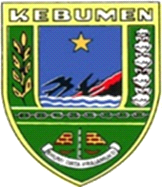 